Scam Alert - Fake parcel delivery text messagesScam Alert - Telephone cold calls claiming to be from banksCold Calling Alert - Doorstep cold callers offering tree workCold Calling Alert - Doorstep Cold Caller offering to undertake work on roofsScam Alert - Telephone cold calls asking about internet strengthRecall Alert - Next recalls their 'Next SP Parachute Cargo Trousers' with the item numbers 301712 (Khaki) and 318446 (Stone) due to a possible entrapment hazard  Recall Alert - A recall has been issued for 'High Pressure Shower Head with Stop Button' sold via Temu as the product presents a serious risk of burns as it is unsafe for use with electric showersScam Alert - Emails claiming to be from Disney+Scam Alert - Unknown charges on bank accountsCold Calling Alert - Telephone cold calls regarding loft insulationInformation Alert - Websites offering CSCS CardsRogue Trader Alert - Doorstep cold callers claiming issues with properties' roofRecall Alert - TK Maxx recalls 'Cortex Beauty Hair Curler' sold in TK Maxx and Homesense stores and online between September and November 2023 due to a safety issue which may cause an electric shockRecall Alert - TK Maxx recalls 'Brookstone Beverage Warmer' sold in TK Maxx and Homesense stores and online between November and December 2023 due to a safety issue which presents a risk of electric shock and fireBudget and weather still headlinesThe range of financial pressures currently faced, especially the rising demand for children’s and adults’ social care, which they say are contributing to unmanageable bills. It also highlights the costs involved in the delivery of services for children and young people with special educational needs and disabilities (SEND) and home-to-school transport. The increasing levels of homelessness which have require us to spend more on fulfilling our responsibilities to those requiring support. NHS Pharmacy First launchedPatients in England will now be able to get treatment for seven common conditions at high street pharmacies without needing to see a GP, as part of a major transformation in the way the NHS delivers care.Trained pharmacists will be able to assess and treat patients for sinusitis, sore throat, earache, infected insect bite, impetigo, shingles, and uncomplicated urinary tract infections in women (under the age of 65) without the need for a GP appointment or prescription.The NHS said that 90% of community chemists have registered to provide the new service and it will free up around 10 million GP appointments a year.Patients can access the new service by walking straight into a chemist or being referred by NHS 111, urgent treatment centres, emergency departments or their GP. Those who are not registered with a GP can still access the service.The scheme is part of the NHS and government’s primary care access recovery plan.Launch a national marketing campaign from mid-February 2024, which will encourage the public to access advice and treatment from community pharmacy services for common conditions.
Families in Norfolk will benefit from a new practical service launched by Norfolk County Council and Home-Start Norfolk.

The County Council has awarded a one-year contract, starting in April 2024, to deliver a new volunteer peer support service to Home-Start Norfolk, as part of its innovative family hub programme.

The service will be accessible for families in Norfolk who are expecting a baby, or have a child up to the age of two-years-old, who require practical support to make sure they have the tools and resources they need to give their children the best start in life.

Councillor Penny Carpenter, cabinet member for Children’s Services, said: "We are delighted to join forces with Home-Start Norfolk. 

“Together, we will work tirelessly to ensure that every family in Norfolk has access to the support they need when they need it. This strategic partnership aims to bolster the council's efforts in providing comprehensive support to families across Norfolk, ensuring every child gets the best start in life.”

“Home-Start has provided emotional and practical support to Norfolk families over the last thirty-five years through a volunteer peer support model. Our volunteer team was recognised late last year with the Kings Award for Voluntary Service, so it has been a very exciting few months for the charity.

“We look forward to working with the Start for Life team to broaden our offer to families with children aged 0 to 2, as we know these 1001 critical days are so crucial to children’s early development and emotional wellbeing.”

Many families need a little extra support during pregnancy and in the early years of their child’s development, including practical support such as with understanding which crib or cot to purchase within their budget. Peer support volunteers can help families feel less isolated and to develop networks in their local communities. Many families have shared that they value the support from family, friends, and others with similar lived experiences, often above, and in addition, to support from professionals.

In recognition of the needs of families, Home-Start Norfolk will recruit, train and support volunteers to connect and build relationships with individual families in the comfort of their own homes or local community venues. The service will also include community-based groups and activities, supporting individuals to access wider social activities within their local area and accessing guided self-help resources.

The support will empower parents to have capacity and confidence to ensure their child’s needs are met, including help to discover and navigate their local community, access professional support and support identified needs.

This peer support offer is being delivered as part of Norfolk’s Start for Life and Family Hub approach, which is funded through the national Government Family Hubs and Start for Life Programme.

The Start for Life and Family Hubs approach supports Norfolk’s vision for every child and young person to flourish by strengthening the prevention and early help offer for families with children up to age of 19, or 25 if they have special educational needs and disabilities.Challenges of Coastal Erosion and Flooding set for discussion by councillors  Norfolk councillors are being invited to renew their call for a dedicated Minister for the Coast, as well as funding from central government for flood defences for Norfolk. Norfolk County Council’s Infrastructure and Development Select Committee will be considering a report on Coastal Erosion and Flooding in the county at their meeting next Friday, forming an update to the previous examination of the issue by the council’s Scrutiny Committee in November last year. There are parts of Norfolk where we can see our coast disappearing before our eyes: while we can’t turn back tides or change the flow of the North Sea, we can put in place sensible defences and work to lessen the impact of erosion on our communities. That’s not a simple matter: it involves many partners, and requires fair and sustainable funding for sea defences. We need to keep councillors and the public updated on what’s being done, but also the reality that we need a clear and continuous commitment from central government to make coastal issues a priority.”The report recommends that councillors support the lobbying of central government for more funding for coastal erosion schemes, as well as support the appointment of a Minister for the Coast to give coastal communities a champion sitting within government who can take a holistic view of the challenges and opportunities that such communities face, especially coastal erosion and flooding.Securing a commitment to such an appointment would give confidence that coastal issues are recognised at the heart of government and that solutions to the threats these communities face will be addressed. The report spells out the challenge posted by coastal erosion along Norfolk’s 90 miles of coastline, including the predictions of possible sea level rises of up to 1.15m by the end of the century. To compound the challenge, Norfolk has part of the fastest eroding coastline in North-West Europe.Without action, it’s estimated that in North Norfolk alone approximately 1,030 residential and commercial properties could be lost to erosion by 2105. The Infrastructure and Development Select Committee meeting will be held at 10am on Friday 23 February, just over three weeks after the Leader of Norfolk County Council, Cllr Kay Mason Billig, visited Westminster to lay out the need for a new Minister for the Coast to MPs.CompostingTell us about your composting experience! 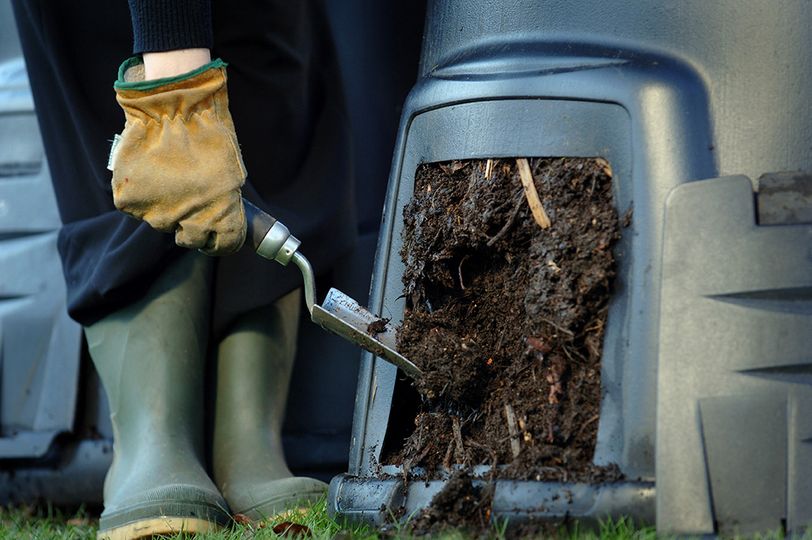 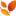 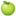 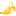 Composting at home is a very environmentally friendly way to deal with our kitchen and garden waste and is one of Norfolk County Council's key waste reduction initiatives. We would like to find out about people’s attitudes and experience of composting at home and it would be helpful if you could complete the following survey. https://orlo.uk/compost_DGJ4ZEven if you have never composted in the past, we'd still love to hear from you!The survey should take no more than five minutes to complete, thank you for your time.Government to ban disposable vapes The Government has announced that disposable vapes are set to be banned as part of plans to tackle the rising number of young people taking up vaping. The measure comes as part of the government’s response to its consultation on smoking and vaping. Recent figures show the number of children using vapes in the past 3 years has tripled. As well as benefitting children’s health, the ban will have a positive impact on the environment, as 5 million disposable vapes, that are hard to recycle, are thrown away each year.  As reported to the People and Communities Select committee on 19 January, whilst supporting vaping as a tool to quit smoking, Norfolk County Council  is already taking measures to help prevent non-smokers from taking up vaping and to prevent the illegal sale of vapes to children and young people. They have also recently developed a vaping toolkit to help schools implement a whole-school approach to addressing the increasing challenge around vaping.Riparian rightsGiven the extent of the storms we will also have to look at the capacity for retaining water. We had started to do that last year by reminding people of their riparian rights in relation to ditches.County Deal for Norfolk updateAt a full council meeting on 12 December 2023, Councillors accepted a £600 million devolution deal for Norfolk. The deal will also mean that decisions can be taken in Norfolk, for Norfolk.The council voted to accept a county deal devolution agreement with the Government to transfer significant funding, powers and decisions to Norfolk.Government funding will start transferring to Norfolk next summer if councillors vote in July 2024 to stage the first election for a leader in May 2025. The full council agreed the following recommendations: Council:Recognises the work carried out during 2023 to consult with the public, inform Members and prepare plans in relation to the ‘in-principle’ County Deal brought to Council in January this year.Commends the work undertaken by the Leader and Officers to secure additional benefits for the Norfolk County Deal and resolves that the Deal should be accepted.Agrees that the election for the Directly Elected Leader should be held alongside the county council elections in May 2025 to enable the widest possible engagement with the electorate.Agrees that the resolution adopting the new governance arrangements should be brought to the Full Council meeting on 23 July 2024 to facilitate that election date.Still help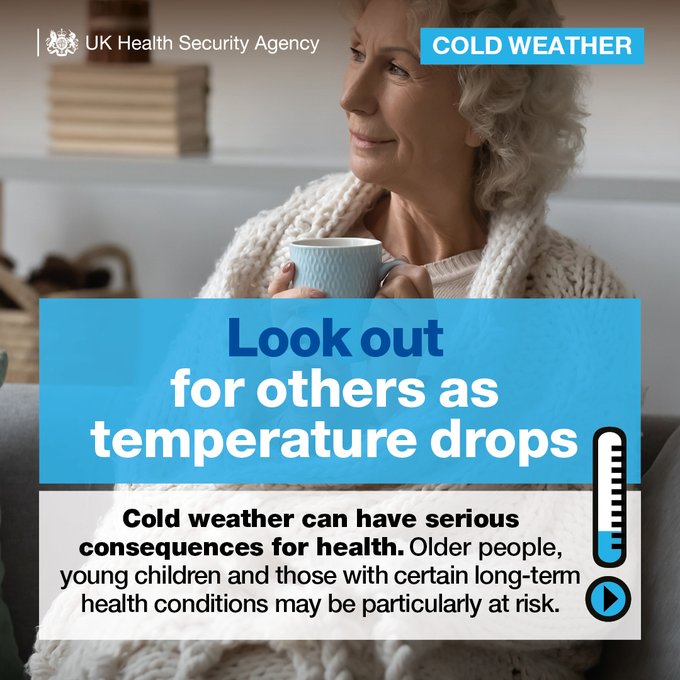 When the temperature dips it can put vulnerable people in your community at risk. Check in on older or vulnerable people living nearby to make sure they’re ok. https://orlo.uk/lbZmbSchools, Every Child in Norfolk to FlourishSchools are run by either a governing Body or an Academy Trust but there are some areas that are within NCC remit.NCC must provide sufficient places for ages 4 to 16. We have just revied our School Sufficiency Plan. This is a very difficult task with the urban and rural mix and the key data and demographics. Pupil numbers are also on decline and have been since 2019.Schools: Parental Choice.Now parents have a 1,2,3 preference choice but in the last intake some parents did not get any of their 3 choices. It has been agreed for 2025 that parents will be given 4 choices.Voter ID - Voter authority certificate awareness updateLast May was the first time in England that voters were required to produce a valid photo ID or a voter authority certificate to be issued a ballot paper.  The Electoral Commission found that awareness of the certificate stood at 57% in May 2023, and only 25,000 certificates were used as a form of ID on polling day.Government agrees that everything possible should be done to make everybody who is in a position to vote aware, first, of the need for registration, and, secondly, of the possibility of applying for a certificate if they do not have other forms of photographic identification.  He also said he was focusing on how he could get the awareness figure closer to 80% - 90%. Will be an election this year!National Vaccination Strategy NHS England, in collaboration with the Department of Health and Social Care, the UK Health Security Agency and other partners, has developed a strategic direction for the delivery of vaccination services, focussed on improving uptake and coverage of all vaccinations across the whole population whilst reducing disparities of uptake in under-served communities. To do so the Vaccination Strategy, published on 13 December, aims to:simplify and streamline access to vaccinations, including extending online booking capability.improve access for people who are currently underserved by offering vaccination through community-based, targeted approaches.deliver vaccination through flexible, integrated, neighbourhood teams that can deliver other preventative interventions alongside vaccination.The strategy proposes that Integrated Care Boards have the responsibility and flexibility to deliver these aims through local vaccination delivery networks that are tailored to the needs of local people.Waste centresNorfolk residents will be able to dispose of small amounts of DIY waste at Norfolk’s Recycling Centres free of charge from 31 December following changes made by Norfolk County Council.

The change applies to small-scale projects carried out by householders on their own home, allowing them to bring a maximum 100 litres (must fit into 2 x 50l bags) for free or one single item (maximum size of 200cm x 70cm x 75cm). Each household is allowed four free visits with DIY waste every four weeks. Anything beyond this will still be charged at normal rates.

“From 31 December, the Government has set out the limits to household DIY waste which can be taken free of charge, but our Pay As You Throw service will remain in place as a convenient way to get rid of larger amounts. It’s important that people are encouraged to dispose of their waste responsibly.

“In 2022/23 the County Council’s Recycling Centres handled more than 60,000 tonnes of waste and 72% of this was diverted from disposal. We hope this change to legislation will be a further boost to householders to recycle as much as they can.

The change in policy follows Government abolishing charges for the disposal of limited amounts and types of DIY waste at recycling centres across the UK.

Prior to 31 December, customers with DIY-type construction and demolition waste will continue to be directed to the ‘Pay as you throw service’ which is available at all centres.

Traders must continue to pay for DIY waste.

For more information visit www.norfolk.gov.uk/DIYwaste https://twitter.com/i/status/1736703165016248352Adult learningNorfolk County Council’s Adult Learning has been rated as ‘Good’ following their latest Ofsted inspection.The inspection report praised the ambition of the service, which provides community-based and online learning for around 6,000 adults a year. The service achieved a ‘Good’ rating across all six areas that were inspected, alongside the overall ‘Good’ rating.“We are proud of the positive impact that our courses have on the lives and careers of our learners. Adult Learning is an essential tool in upskilling Norfolk’s work force and provides a clear boost to our local economy.”“I was pleased to see that the inspectors recognised the high quality of teaching and the inclusive approach that Adult Learning offers. It is important that we support those who face barriers to education, such as mobility, social isolation and financial hardship so they can reach their potential.”Inspectors commented that learners are ‘highly motivated’ and committed to their studies. They praised the number of people who have a ‘clear plan’ for their future careers and that they want to improve their economic prospects.In particular, inspectors highlighted the work with residents of retirement homes who have increased their confidence, self-care and resilience after completing courses in basic cookery. They commented how, following the course, learners felt less isolated and ‘excited to prepare and eat their own meals’.It was also recognised that the service has responded effectively to the growing demand for English for speakers of other languages (ESOL) courses.There was praise for the work with Norfolk Fire and Rescue Service apprentices. The inspectors saw how the course helps them to work safely while learning about the importance of health and nutrition. The report concluded that the ‘apprenticeship is well matched to the needs of the fire service.’This inspection result comes on the back of Norfolk County Council Adult Learning being named ‘Further or Higher Education Provider of the Year’ at this year's Norfolk Education Awards. This followed national recognition in 2021 where the service was named adult and community learning provider of the year at the TES Further Education Awards.Norfolk County Council Adult Learning offers a wide range of courses for adults of all levels and interests. Whether you want to change your career, improve your skills, or pursue your passion.Road traffic collisionsNorfolk Fire and Rescue Service is the first fire service to partner with a charity to help those affected by serious road traffic collisions. Chief Fire Officer, Ceri Sumner, has signed a ‘Memorandum of Understanding’ with the Road Victims Trust, so fire fighters at the scene of an accident can signpost people to get ongoing help from the charity. The Road Victims Trust (RVT) works to help people impacted by grief or trauma following a road death, serious injury or life-changing collision. It offers emotional and practical help, as well as a specialist counselling service to people across the counties of Norfolk, Suffolk, Cambridgeshire, Bedfordshire and Hertfordshire. The charity, which started offering its support services in this county last summer after receiving funding from the Office of the Police and Crime Commissioner for Norfolk, provides free and confidential support for as long as it is needed to those affected by serious collisions – including witnesses. Terry Pinto, Group Manager – Prevention Lead at Norfolk Fire and Rescue Service, said: “We have a shared goal with the Road Victims Trust of seeing a reduction in the number of fatal and life-changing collisions in Norfolk. “But we also want to provide the best possible support for those who have been involved in something so serious and heartbreaking. We will be carrying the details of the RVT on our fire engines and response vehicles so we can help people to get the support they need.”Mark Turner, Chief Executive of the Road Victims Trust, said: “I am so pleased we have formed this partnership with Norfolk Fire and Rescue Service and hope it leads to us working directly with other fire services in the country. “We offer specialist support to help rebuild victims lives after serious road traffic collisions and by working with the fire service, we can offer these important services to more people.”
Last year, the charity supported 476 people who had been affected by fatal and life-changing road traffic collisions. This partnership builds on Norfolk Fire and Rescue Service’s continued work with other key agencies to help reduce the number and impact of serious and fatal collisions in the county.Long Stratton bypassAnother key step forward in the Long Stratton bypass project has been achieved with the news today that Octavius Infrastructure Limited has been appointed to build the new route.Cllr Graham Plant, Cabinet Member for Highways, Infrastructure and Transport, said: “This is another welcome milestone we’ve reached in this vital infrastructure project. The 3.9km road will not only solve the transport issues caused by the bottleneck on the A140 - which is a major local route – but also open-up improvements for cycling and walking in and around the town. Once in place the scheme will cut congestion, unlock economic growth, and improve journey times across the county.”Following initial preparation works which will be taking place over the coming months, the target date for the main construction work to start on the bypass is Spring 2024. For more information visit www.norfolk.gov.uk/strattonbypassNHS Pharmacy First launchedPatients in England will now be able to get treatment for seven common conditions at high street pharmacies without needing to see a GP, as part of a major transformation in the way the NHS delivers care.Trained pharmacists will be able to assess and treat patients for sinusitis, sore throat, earache, infected insect bite, impetigo, shingles, and uncomplicated urinary tract infections in women (under the age of 65) without the need for a GP appointment or prescription.The NHS said that 90% of community chemists have registered to provide the new service and it will free up around 10 million GP appointments a year.Patients can access the new service by walking straight into a chemist or being referred by NHS 111, urgent treatment centres, emergency departments or their GP. Those who are not registered with a GP can still access the service.The scheme is part of the NHS and government’s primary care access recovery plan.Launch a national marketing campaign from mid-February 2024, which will encourage the public to access advice and treatment from community pharmacy services for common conditions.This February our libraries across the county are hosting DigiFest, with free workshops for children and young people aged 0-14. 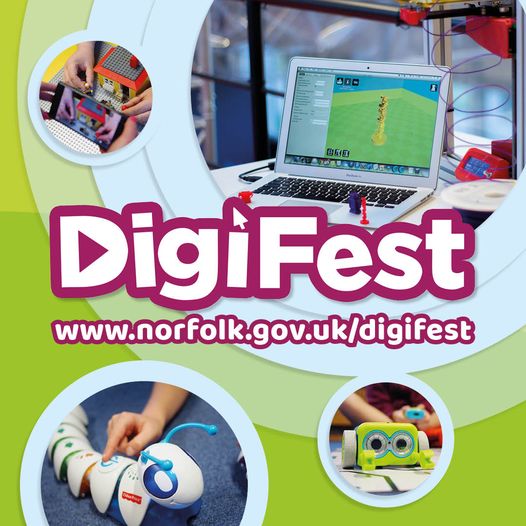 Get hands on with robots, learn coding skills, produce animated short films or create fabulous 3D designs. There is something to inspire everyone.Look out for old favourites like Code-a-Pillar and Botley, along with brand-new sessions like Artie 3000, the robot that can draw, and Let’s Go Code, a physical game that teaches you to think like a robot.Digifest, which aims to inspire the next generation of coders and creators, is back for 2024!Digifest forms part of  Norfolk County Council's Digital Inclusion Strategy and helps children and young people (CYP) with the use of creative digital technologies, aiming to inspire them to pursue a future career in a digital industry.Libaries Have free wifiWarm rooms with a warm drinkThroughout February, there will be a huge variety of free events and workshops taking place across Norfolk’s libraries for children and young people (CYP) aged four to 14. They are being encouraged to try their hand at stop-motion animation, learn basic coding skills with different robots, create with 3D pens and more.In Norwich, Adult Learning will host 3D printing sessions, and the UEA School of Psychology will run a fun activity with their innovative eye-tracking technology. At the end of the month, local games professional Susi Bauer will draw Digifest to a close by delivering an engaging career talk for older children and young people at Millennium Library, covering jobs in the games industry.Special partner sessions have also been scheduled across the county, including Lego™ robotics sessions with ICT Solutions, Norfolk’s experts in introducing children to new technology.“Making sure that everyone in Norfolk is digitally included is a top priority for the council. We know that as a rural county we need to work hard to connect people together, and young people joining in Digifest will help to encourage them into the vital digital jobs of the future.”The free workshops will run throughout the month with the aim of sparking interest in technology among Norfolk’s youngest residents.Alongside Digifest, Norfolk Libraries offer a whole host of digital initiatives for all ages, including:A suite of apps, such as Press Reader, which allows readers to access digital versions of magazines and newspapers, and Libby, which allows readers to borrow digital copies of booksDigital Health Hubs which give people one-to-one support to get access to online health servicesThe National Databank, which provides adults in need with six-months of free data via a SIM cardA team of Digital Champions who help people, usually one-to-one, to improve their computer skillsCode Clubs and Robotics ClubsLaptops to Loan, an initiative which allows over 18s with a full library membership to borrow a laptop for up to six weeks at a timeSafe and welcoming study spaces - including extended ‘Open Library’ access during unstaffed hoursTheory Test Pro (free simulation of driving theory test including official practice questions, hazard perception videos and online version of the Highway code)To explore events taking place across Norfolk’s libraries throughout Digifest, visit www.norfolk.gov.uk/digifestAlternatively, join your local library and explore everything they have to offer by visiting www.norfolk.gov.uk/jointhelibraryBus pass From 1 February 2024 all Norfolk residents who hold a disabled concessionary travel pass will be eligible for free bus travel 24 hours a day, seven days a week when travelling within the county.The decision, which was published today by Norfolk County Council, means that more than 14,500 people across the county who hold a concessionary bus pass due to disability, and their eligible companions, will now be able to travel on any bus at any time free of charge across Norfolk.It ensures they have access to work, education and leisure and helps to combat the risks of social isolation which can be associated with having a disability. In addition, encouraging more use of public transport leads to a greener future and helps towards our ambitious net-zero targets.”Previously concessionary pass holders with a disability were only able to travel for free on buses off-peak (all day on Saturdays and Sundays but only from 09:30 Monday to Friday) except for those registered blind or visually impaired.Offering free travel at all times is over and above the minimum requirement set by government and is something that a local authority can choose to do but doesn’t have to do. The change was recommended following an updated equality impact assessment of the scheme which concluded that it is now unfair to offer a discretionary enhancement to just one group of disabled people (i.e. those who are blind or visually impaired).The recommendation agreed by the individual cabinet member was to ‘extend the concessionary travel discretion of free travel at all times to all eligible disabled passholders and eligible companions, from 1 February 2024.’The cost of providing this enhancement is estimated at £50,000 which will be funded by the Council’s ring-fenced public transport budget provided by the Department for Transport. To explore events taking place across Norfolk’s libraries throughout Digifest, visit www.norfolk.gov.uk/digifestAlternatively, join your local library and explore everything they have to offer by visiting www.norfolk.gov.uk/jointhelibraryChildren and Young People: Post-16 Travel Scheme ConsultationNorfolk County Council has launched a public consultation as part of its annual review of its Post-16 Transport Policy Statement.  The consultation focuses upon their Post-16 Travel Scheme that offers subsidised travel for eligible students aged between 16-18 years old, as well as 16-25 year olds with Special Education Needs and Disabilities, to get to a school sixth form, sixth form college or further education learning establishment. The council spent £3.8m on its Post-16 Travel Scheme in 2022-23, providing travel assistance to 1,320 students across Norfolk. To reflect the current and forecasted level of inflation for the next year, they are considering increasing the parental contribution for the Post-16 Travel Scheme. The council usually increases the cost of the Post-16 Travel Scheme each year in-line with inflation. In the consultation the council outlines two options for increasing parental contributions for post-16 travel. The 3% option is based on current inflation levels and the 6% option is based on the council’s inflationary forecast for 2024-25. The 6% figure more likely represents the cost uplift that the council will face in the coming year. The council does not have to provide free or subsidised post-16 travel assistance but do have to prepare and publish an annual transport policy statement, specifying arrangements for provision of transport or other assistance that the authority considers necessary to facilitate the attendance of all persons of sixth form age receiving education or training.The post Post-16 Transport Policy is reviewed annually to make sure it offers the best value for money and meets the needs of local families and young people, while remaining financially sustainable. Findings from the consultation will be used as part of the evidence to inform a decision about the proposals. If approved, this change will be implemented from September 2024. The consultation closes on 27 February 2024 and is available here.Scams